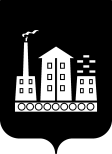 АДМИНИСТРАЦИЯГОРОДСКОГО ОКРУГА СПАССК-ДАЛЬНИЙПОСТАНОВЛЕНИЕ28 июля 2021 г.                г. Спасск-Дальний, Приморского края                      № 388-паО внесении изменений в муниципальную программу  «Профилактика терроризма и экстремизма, а также минимизация и (или) ликвидация последствий их проявлений на территории городского округа Спасск-Дальний на 2021-2023 годы», утвержденную постановлением Администрации городского  округа Спасск-Дальний от 26 декабря 2020 года № 645-па В соответствии с Бюджетным кодексом  Российской Федерации,  Федеральным  законом от 6 октября 2003 года № 131-ФЗ «Об общих принципах организации местного самоуправления в Российской Федерации», Уставом городского округа Спасск-Дальний, постановлением Администрации городского округа Спасск-Дальний от 15 апреля 2014 года № 291-па «О Порядке принятия решений о разработке, формировании, реализации и проведении оценки эффективности  муниципальных  программ городского округа Спасск-Дальний», Администрация городского округа Спасск-ДальнийПОСТАНОВЛЯЕТ:1. Внести в муниципальную программу «Профилактика терроризма и экстремизма, а также минимизация и (или) ликвидация последствий их проявлений на территории городского округа Спасск-Дальний на 2021 -2023 годы» от 26 декабря 2020 года № 645-па,  следующие изменения:1.1 в паспорте муниципальной программы вторую графу девятой позиции изложить в следующей редакции:«Общий объем финансирования мероприятий Программы составляет 1383,3 тыс. руб., в том числе по годам:2021 году – 661,1 тыс. руб.,2022 году – 361,1 тыс. руб.,2023 году – 361,1 тыс. руб.»;1.2 раздел 4  муниципальной программы изложить в следующей редакции:«4. Обоснование ресурсного обеспечения программы.Финансирование Программы предполагается осуществлять за счет бюджета городского округа Спасск-Дальний. Для реализации программных мероприятий  необходимо 1383,3 тыс. рублей, из них по годам:2021- 661,1 тыс. рублей;2022- 361,1 тыс. рублей;2023- 361,1 тыс. рублей.»;1.3  приложение № 2   к  муниципальной программе изложить в следующей редакции (прилагается).  2. Административному управлению Администрации городского округа Спасск-Дальний (Моняк) опубликовать настоящее постановление в печатных средствах массовой информации и разместить на официальном сайте правовой информации городского округа Спасск-Дальний.3. Контроль за исполнением настоящего постановления возложить на заместителя главы Администрации городского округа Спасск-Дальний        Патрушева К.О.Глава городского округа Спасск-Дальний                                              А.К. БессоновПриложение № 2
к муниципальной программе«Профилактика терроризма и экстремизма, а также минимизация и (или) ликвидация последствий их проявлений на территории городского округа Спасск-Дальний» на 2021 -2023 годы» (в редакции постановления Администрации городского округа Спасск-дальний от 28.07.2021 № 388-па)Основные мероприятия муниципальной программы в реализации государственной политики в области профилактики терроризма и экстремизма, создание условий для комплексной антитеррористической безопасности на территории городского округа Спасск-ДальнийОсновные мероприятия муниципальной программы в реализации государственной политики в области профилактики терроризма и экстремизма, создание условий для комплексной антитеррористической безопасности на территории городского округа Спасск-ДальнийОсновные мероприятия муниципальной программы в реализации государственной политики в области профилактики терроризма и экстремизма, создание условий для комплексной антитеррористической безопасности на территории городского округа Спасск-ДальнийОсновные мероприятия муниципальной программы в реализации государственной политики в области профилактики терроризма и экстремизма, создание условий для комплексной антитеррористической безопасности на территории городского округа Спасск-ДальнийОсновные мероприятия муниципальной программы в реализации государственной политики в области профилактики терроризма и экстремизма, создание условий для комплексной антитеррористической безопасности на территории городского округа Спасск-ДальнийОсновные мероприятия муниципальной программы в реализации государственной политики в области профилактики терроризма и экстремизма, создание условий для комплексной антитеррористической безопасности на территории городского округа Спасск-ДальнийОсновные мероприятия муниципальной программы в реализации государственной политики в области профилактики терроризма и экстремизма, создание условий для комплексной антитеррористической безопасности на территории городского округа Спасск-ДальнийОсновные мероприятия муниципальной программы в реализации государственной политики в области профилактики терроризма и экстремизма, создание условий для комплексной антитеррористической безопасности на территории городского округа Спасск-ДальнийОсновные мероприятия муниципальной программы в реализации государственной политики в области профилактики терроризма и экстремизма, создание условий для комплексной антитеррористической безопасности на территории городского округа Спасск-ДальнийОсновные мероприятия муниципальной программы в реализации государственной политики в области профилактики терроризма и экстремизма, создание условий для комплексной антитеррористической безопасности на территории городского округа Спасск-ДальнийОсновные мероприятия муниципальной программы в реализации государственной политики в области профилактики терроризма и экстремизма, создание условий для комплексной антитеррористической безопасности на территории городского округа Спасск-ДальнийОсновные мероприятия муниципальной программы в реализации государственной политики в области профилактики терроризма и экстремизма, создание условий для комплексной антитеррористической безопасности на территории городского округа Спасск-ДальнийN п/пНаименованиеИсполнитель мероприятияИсточник финансированияОбъем средств на реализацию муниципальной программы на очередной финансовый год и плановый период (тыс. рублей)Объем средств на реализацию муниципальной программы на очередной финансовый год и плановый период (тыс. рублей)Объем средств на реализацию муниципальной программы на очередной финансовый год и плановый период (тыс. рублей)Объем средств на реализацию муниципальной программы на очередной финансовый год и плановый период (тыс. рублей)Планируемое значение показателя реализации муниципальной программы на очередной финансовый год и плановый периодПланируемое значение показателя реализации муниципальной программы на очередной финансовый год и плановый периодПланируемое значение показателя реализации муниципальной программы на очередной финансовый год и плановый периодПланируемое значение показателя реализации муниципальной программы на очередной финансовый год и плановый периодвсего2021 год2022 год2023 год2021 год2022 год2023 год12345678910111.Взаимодействие с правоохранительными органами по вопросам профилактики противодействия терроризму и экстремизму (да/нет)xxxxдадада2.Опубликование материалов антитеррористической и антиэкстремистской направленности в средствах массовой информации (ед.)xxxx88153.Проведение с несовершеннолетними общепрофилактических мероприятий по противодействию терроризму и экстремизму (ед.)xxxx2121214.Информационно-пропагандистское сопровождение и методическое обеспечение профилактики терроризма и экстремизма, в том числе:бюджет городского округа Спасск-Дальнийxxx4.1.Размещение информационных материалов на официальном сайте Администрации городского округа Спасск-Дальний, освещение в СМИ мероприятий антитеррористической направленностиОрганизационный отдел административного управления, отдел по физической культуре  спорту и молодежной политике, отдел  культуры , управление образования, антитеррористическая комиссия при Администрации городского округа Спасск-Дальний, УФСБ, УМВД, УФСВНГ5554.2.Распространение наглядно-агитационной продукции (плакатов, памяток, листовок, стендов) о порядке и правилах поведения населения при угрозе возникновения террористических актовотдел культуры отдел по физической культуре  спорту и молодежной политикеxxx5.Взаимодействие Администрации городского округа Спасск-Дальний, УФСВНГ и ГУ МЧС по предупреждению террористических и экстремистских проявлений в том числе:-----xxx5.1.Работа антитеррористической комиссии при Администрации городского округа Спасск-Дальний, в т.ч. проведение заседаний комиссии (ежеквартально)МКУ "Управление по делам ГО и ЧС городского округа Спасск-Дальний", Отдел по физической культуре,  спорту и молодежной политике, Отдел  культуры , Управление образования,Управление жилищно-коммунального хозяйства, Управление экономики и муниципального заказа, Финансовое управление, Антитеррористическая комиссия при Администрации городского округа Спасск-Дальний-----4445.2Участие в командно-штабных учениях по отработке вопросов взаимодействия при проведении первоначальных мероприятий по пресечению террористических актовМКУ "Управление по делам ГО и ЧС городского округа Спасск-Дальний", Управление жилищно-коммунального хозяйства, Отдел по физической культуре,  спорту и молодежной политике, Отдел  культуры, Управление образования, Антитеррористическая комиссия при Администрации городского округа Спасск-Дальний-----xxx5.3Мониторинг миграционной обстановки в городском округе Спасск-Дальний с целью выявления тенденций и условий, способствующих совершению террористических актовМКУ "Управление по делам ГО и ЧС городского округа Спасск-Дальний "-----xxx5.4Участие в реализации плана противодействия идеологии терроризма в городского округа Спасск-Дальний на 2021 - 2023 годыМКУ "Управление по делам ГО и ЧС городского округа Спасск-Дальний", Отдел по физической культуре,  спорту и молодежной политике, Отдел  культуры , Управление образования,Управление жилищно-коммунального хозяйства, Антитеррористическая комиссия при Администрации городского округа Спасск-Дальний-----xxx5.5Совершенствование учебно-материальной и методической базы курсов гражданской обороны в городского округа Спасск-Дальний путем внедрения современных методов обучения, а также профилактической работе на предприятиях и в организациях городского округа Спасск-Дальний по предотвращению и минимизации ущерба от актов террористической и экстремистской направленностиМКУ "Управление по делам ГО и ЧС городского округа Спасск-Дальний ". УФСБ. УМВД. УФСВНГ, ГУ МЧС-----xxx5.6Проведение практических занятий (тренировок, семинаров) по отработке навыков поведения и эвакуации в случае угрозы осуществления террористического акта или ЧСУФСБ. УМВД, УФСВНГ, ГУ МЧС, МКУ "Управление по делам ГО и ЧС городского округа Спасск-Дальний "-----xxx5.7Обеспечение антитеррористической безопасности граждан в период подготовки и проведения выборных кампаний, праздничных, культурных, спортивных мероприятий с массовым участием гражданУФСБ. УМВД. УФСВНГ, МКУ "Управление по делам ГО и ЧС городского округа Спасск-Дальний ",  Управление образования, Отдел по физической культуре, спорту и молодежной политики, Отдел культуры, Управление жилищно-коммунального хозяйства-----xxx6.Профилактика терроризма и экстремизма в подростковой и молодежной среде, в том числе:-----xxx6.1Организация и проведение воспитательной и просветительской работы среди детей и молодежи, направленной на профилактику терроризма и экстремизмаМКУ "Управление по делам ГО и ЧС городского округа Спасск-Дальний ",  Управление образования, Отдел по физической культуре, спорту и молодежной политики, Отдел культуры, Управление жилищно-коммунального хозяйства-----xxx6.2Организация и проведение профилактической работы среди учащихся муниципальных бюджетных образовательных учреждений с целью разъяснения ответственности за заведомо ложные сообщения об угрозе совершения террористических актов и распространение экстремистских материаловМКУ "Управление по делам ГО и ЧС городского округа Спасск-Дальний ",  Управление образования, Отдел по физической культуре, спорту и молодежной политики, Отдел  культуры , Управление жилищно-коммунального хозяйства,  УФСБ, УМВД, УФСВНГ, ГУ МЧС-----xxx6.3Проведение с молодежной аудиторией встреч, семинаров, круглых столов, тематических акций в рамках празднования Дня солидарности в борьбе с терроризмом, демонстрация документально-публицистических фильмов, направленных на разъяснение сущности терроризма, воспитание уважительного отношения к представителям других национальностей и конфессийУправление образования, Отдел по физической культуре, спорту и молодежной политики, Отдел  культуры -----xxx7.Усиление антитеррористической защищенности объектов, находящихся в собственности и ведении муниципального образования городского округа Спасск-Дальний, в том числе:-----xxx7.1Проведение проверок по антитеррористической защищенности и обеспечению охраны, пропускного и внутриобъектового режимов на объектах, находящихся в муниципальной собственности УФСБ, УМВД. УФСВНГ, МКУ "Управление по делам ГО и ЧС городского округа Спасск-Дальний ", Управление жилищно-коммунального хозяйства, Управление образования, Отдел по физической культуре, спорту и молодежной политики, Отдел  культуры , Антитеррористическая комиссия при Администрации городского округа Спасск-Дальний-----xxx7.2Обеспечение выполнения требований антитеррористической защищенности подведомственных объектов. находящихся в муниципальной собственности или ведении органов Управление жилищно-коммунального хозяйства, Управление образования, Отдел по физической культуре, спорту и молодежной политики, Отдел  культуры , Управление экономики и муниципального заказа, Финансовое управление-----xxx7.3Организация в муниципальных учреждениях необходимых режимных мер, исключающих доступ на объекты посторонних лицУправление жилищно-коммунального хозяйства, Управление образования, Отдел по физической культуре, спорту и молодежной политики, Антитеррористическая комиссия при Администрации городского округа Спасск-Дальний-----xxx8.Мероприятия по охране общественного порядка объектов МКУ «Хозяйственное управление АГО»МКУ «Хозяйственное управление АГО»бюджет городского округа Спасск-Дальний927,300309,100309,100309,100xxx9.Технические мероприятия по обслуживанию комплекса технических средств охраны МКУ «Хозяйственное управление АГО»МКУ «Хозяйственное управление АГО»бюджет городского округа Спасск-Дальний18,0006,0006,0006, 000xxx10.Физическое обеспечение охраны сотрудников администрации городского округа Спасск-Дальний нарядом полиции МКУ «Хозяйственное управление АГО»бюджет городского округа Спасск-Дальний138,00046,00046,00046,000xxx11.Замена и доблокировка охранно-пожарной сигнализации в помещениях архивного отдела АГО Спасск-ДальнийАрхивный отдел АГОбюджет городского округа Спасск-Дальний300,000300,000хххххИтого по основному мероприятию муниципальной программыИтого по основному мероприятию муниципальной программыбюджет городского округа Спасск-Дальний1383,300661,100361,100361, 100xxx